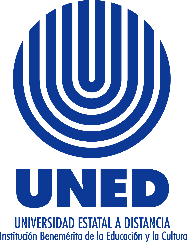 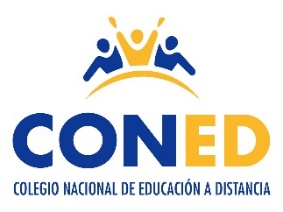 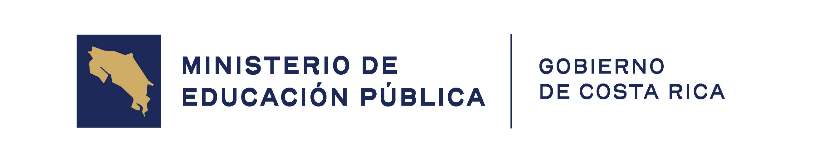 Colegio Nacional de Educación a DistanciaUniversidad Estatal a DistanciaCoordinación de CienciasOrientaciones AcadémicasCódigo: 80074 Nivel. 9°I semestre 2024Elaborado por: Isaac Daniel Camacho MarínCorreo electrónico: icamacho@uned.ac.cr Teléfono: 86216802 Horario de atención: Lunes, miércoles y jueves de 4:00 p.m. a 8:00 p.m.Visite la página web ingresando a: www.coned.ac.cr 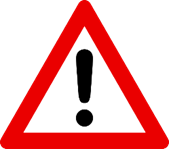 Atención Orientación GeneralPara orientar su proceso de estudio, leer lo siguiente:Educación a distancia: Se debe asumir una actitud autónoma en el proceso de estudio; leer los temas que correspondan a cada semana, establecer un horario de estudio a partir de las orientaciones, se recomienda asistir a las tutorías habilitadas en cada sede para fortalecer el proceso de aprendizaje.Materiales y recursos didácticos:Tutoría presencial: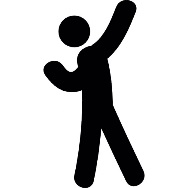 Proceso de interacción y comunicación con el tutor, le permite aclarar dudas, en CONED la asistencia a la tutoría no es obligatoria sin embargo es un recurso de apoyo educativo. Para que la tutoría sea provechosa el estudiante debe llegar con los temas leídos y plantear dudas.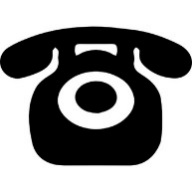 Tutoría Telefónica: Puede comunicarse con el coordinador de la materia en caso de tener dudas sobre las tareas o temas puntuales, lo anterior en caso de que no poder asistir a tutorías.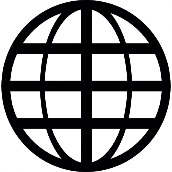 Blog de la asignatura:Ingresando a la página de CONED www.coned.ac.cr, puede acceder al blog de cada materia, donde encontrará materiales que le permiten prepararse para la tutoría.Video tutoriales: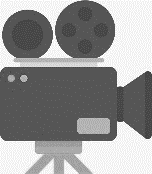 Cada materia cuenta con grabaciones sobre diferentes temas de interés según nivel y materia, puede acceder al espacio de video tutorías ubicado en la página web de CONED. Cursos virtuales híbridos: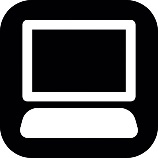 Permiten flexibilidad y acompañamiento en el proceso de estudio desde una computadora portátil o un teléfono inteligente. La apertura de los cursos depende de la proyección establecida.Antología del curso: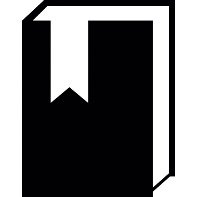 Material base para las pruebas y tareas.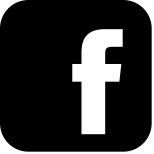 Facebook: Mi Coned
Sedes de CONED		El Programa CONED está en la mejor disposición de atender a sus consultas en los teléfonos   y correo electrónico correspondiente a cada una de las sedes.Esta asignatura se aprueba con un promedio mínimo de 65, una vez sumados los porcentajes de las notas de las tareas y  pruebas 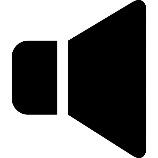 NOTA : La entrega de las Tareas en la fecha establecida en el cronograma  ( Según horario y disposiciones de cada SEDE)  Atención a continuación términos que dentro de su proceso educativo son de interés:Calendarización de Pruebas Escritas Primer Semestre 2024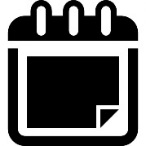 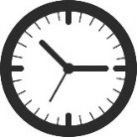 Consulte la hora de aplicación en la sede respectiva, este atento a la siguiente distribución de días según sedes versión A y Versión B, tome en cuenta que las sedes versión A atienden de lunes a viernes y las sedes B sábado y domingo. Fechas de aplicación de pruebas de suficiencia y ampliación comunicarse en la sede respetiva1 Sede Ciudad Neilly, Horario de aplicación Miércoles  y Jueves Orientaciones del Primer Semestre 2024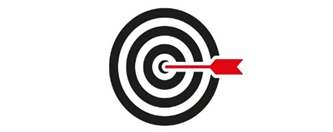 TAREASCIENCIAS NOVENOPRIMER SEMESTRE2024                  Colegio Nacional de Educación a Distancia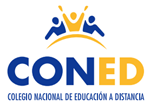 Sede _______Nombre del estudiante:_______________________Número de cédula:_______________________Sección:______Materia:CIENCIAS 9 Profesor:____________________________Fecha de entrega: ________________Nota obtenida: 		Puntos obtenidos 		PorcentajeFirma del docente:_______________------------------------------------------------------------------------------------------------Tarea número unoMateria: Ciencias / Nivel: Noveno / Código: 80014Indicadores: Contrasta la interrelación entre los aspectos anatómicos, fisiológicos de los sistemas del cuerpo humano como parte de la salud personal.Explica los procedimientos que facilitan estilos de vida saludables, que favorezcan el funcionamiento de los diferentes sistemas del cuerpo humanoIdentifica las características del movimiento en fenómenos físicos que ocurren en el entorno y sus aplicaciones en la vida diaria.Propone pasos para explicar cualitativa y cuantitativamente los conceptos de fuerza y trabajo en la vida cotidianaEstablece la utilidad de las máquinas simples para facilitar diferentes actividades que realiza el ser humanoValor: 10 % Puntaje: 44 puntos Fecha de entrega: 04 al 10 de marzo de 2024Instrucciones generales:Lea con atención cada una de las indicaciones y conteste lo que se le solicita.  Puede realizarla a computadora o a mano (su letra debe ser legible) Revísela bien antes de entregarla para evitar que omita alguna parte.El presente trabajo es un trabajo individual, y se responde a partir de lo aprendido en el proceso. La copia total o parcial de fuentes electrónicas, de la misma antología o entre compañeros implica la anulación de la pregunta o la totalidad de la evaluación.   1. Explique cómo se relacionan dos o más sistemas para lograr el desarrollo de las siguientes actividades. 8 puntos. Rúbrica2. Complete el siguiente cuadro. 12 puntosRúbrica Sobre Movimiento Desarrolle los siguientes ejerciciosTeresa vive en Caño Negro a 4 km del Colegio, a donde se desplaza caminando. Un día iba por la mitad del camino cuando recordó que había dejado la tarea de Estudios Sociales, por lo que se devolvió y la recogió para llevarla al colegio. Determine la distancia recorrida y el desplazamiento. 3 pts. (1 punto por datos, 1 por operación, 1 por resultado expresado correctamente)Durante el Campeonato Mundial de Atletismo en 2009 Bolt recorrió 100 m en 9,58 s. Determine su velocidad en m/s y en Km/h. Deben aparecer los cálculos correspondientes. 3 pts. (1 punto por datos, 1 por operación, 1 por resultado expresado correctamente)Determine la fuerza necesaria para mover un saco de alimento para perros de 15 kg una distancia de 20 m, con una aceleración de 3,18m/s2 . 3 pts. (1 punto por datos, 1 por operación, 1 por resultado expresado correctamente)Determine el peso de un objeto de 5 kg en los siguientes casos. 2 puntos.Determine el trabajo aplicado a un carretillo de compras donde se aplica una fuerza de 30 N que se desplaza 13 m. 3 pts. (1 punto por datos, 1 por operación, 1 por resultado expresado correctamente)Elabore una lista de cinco máquinas de uso cotidiano con su respectiva imagen indicando el tipo de maquina simple a que corresponde. Si es palanca debe especificar el tipo de género que corresponde. 10 pts. Rúbrica                       Colegio Nacional de Educación a Distancia            Sede _______Nombre del estudiante:_______________________Número de cédula:_______________________Sección:______Materia:CIENCIAS 9 Profesor:____________________________Fecha de entrega: ________________Nota obtenida: 		Puntos obtenidos 		PorcentajeFirma del docente:_______________------------------------------------------------------------------------------------------------Tarea número dosMateria: Ciencias / Nivel: Noveno / Código: 80014Indicadores: Verifica las características de la molécula como estructura constituyente de compuestos químicos y su importancia en la composición de diferentes materiales.Establece el número de elementos que integran los compuestos químicos Establece la aplicación de las reglas de nomenclatura para compuestos binarios de uso cotidianoValor: 15 % Puntaje: 34 puntos Fecha de entrega: 08 al 14 de abril de 2023.Instrucciones generales:Lea con atención cada una de las indicaciones y conteste lo que se le solicita.  Puede realizarla a computadora o a mano (su letra debe ser legible) Revísela bien antes de entregarla para evitar que omita alguna parte.El presente trabajo es un trabajo individual, y se responde a partir de lo aprendido en el proceso. La copia total o parcial de fuentes electrónicas, de la misma antología o entre compañeros implica la anulación de la pregunta o la totalidad de la evaluación.   1. Clasifique los siguientes compuestos según sean compuestos binarios, ternarios o cuaternarios. 8ptsNaNO3 ___________________ 	 	Ni2O3 _________________________ Fe2O3 ____________________                     	         Ca(OH)2 ______________________  Hg NO3  _____________________                      NH4NH2  _______________________ NH2MnO4  ______________________ 	 	Al PO4 _______________________ 2. Clasifique los siguientes compuestos según sean óxido metálico, óxido no metálico, sal binaria, hidruro, hidrácido. 6 pts3. Escriba el nombre correcto para cada uno de los siguientes compuestos. 12 pts4. Escriba la fórmula correcta que representa a cada uno de los siguientes compuestos. 8 pts.trióxido de dicloro _______________________       óxido de bario ___________________________    	óxido de manganeso (IV) __________________      Hidruro de cobre (II)_______________________       	cloruro de plata   ________________________     óxido de mercurio (II) _____________________	ácido fluorhídrico ______________________     Fluoruro de plomo (IV) ______________________                      Colegio Nacional de Educación a Distancia                Sede _______Nombre del estudiante:_______________________Número de cédula:_______________________Sección:______Materia:CIENCIAS 9 Profesor:____________________________Fecha de entrega: ________________Nota obtenida: 		Puntos obtenidos 		PorcentajeFirma del docente:_______________------------------------------------------------------------------------------------------------Tarea número tresMateria: Ciencias / Nivel: Noveno / Código: 80014Indicadores: Justifica información relevante en la organización de los tejidos, órganos y sistemas como parte de la conservación y aprovechamiento de la biodiversidadEstablece evidencias del aprovechamiento sostenible de los tejidos y órganos vegetales, como recurso importante para la especie humana y otros seres vivos.Aplica principios y Leyes de Kepler, tomando en cuenta el movimiento y trayectoria de los planetas, como parte de la comprensión de la dinámica del Sistema SolarValor: 15 % Puntaje: 35 puntos Fecha de entrega: 06 al 12 de mayo 2023. Instrucciones generales:Lea con atención cada una de las indicaciones y conteste lo que se le solicita.  Puede realizarla a computadora o a mano (su letra debe ser legible) Revísela bien antes de entregarla para evitar que omita alguna parte.El presente trabajo es un trabajo individual, y se responde a partir de lo aprendido en el proceso. La copia total o parcial de fuentes electrónicas, de la misma antología o entre compañeros implica la anulación de la pregunta o la totalidad de la evaluación.   Complete el siguiente cuadro con la información de función y característica de cada tipo de tejido vegetal. 12 puntosRúbricaComplete el siguiente cuadro con la información de función y característica de cada tipo de tejido. 10 puntosRúbricaIndique el uso como recurso económico de cinco tejidos u órganos de seres vivos. 10 puntosRúbricaRealice un dibujo comparativo que explique cada una de las tres leyes de Kepler. Puede ayudarse con texto    explicativo. 3 puntos.RúbricaSedeTeléfonoEncargado(s)Correo electrónico Acosta 2410-3159Norlen Valverde Godíneznvalverde@uned.ac.cr Alajuela 2440-4326 EXT 109/2443-6746Nelson Briceño Vargas   nbriceno@uned.ac.crAtenasTel 2446-0779. /2446-0778.Jenny Alpízar Solano.jalpizar@uned.ac.crCartago2552 6683Paula Céspedes Sandípcespedes@uned.ac.crCiudad Neilly2783-3333Merab Miranda Picadommiranda@uned.ac.crEsparza2258 2209Adriana Jiménez Barbozaajimenezb@Uned.ac.crHeredia2262-7189Manuel Chacón Ortizmchacono@uned.ac.crLiberia2234-3236 EXT 4151-4152-41564Flor Umaña Contrerasfumana@uned.ac.crLimón2758-1900Marilin Sánchez Sotelamasanchezs@uned.ac.cr Nicoya2685-4738Daniel Hamilton Ruiz Arauzdruiza@uned.ac.crPalmares2452-0531Maritza Isabel Zúñiga  Naranjomzuniga@uned.ac.cr Puntarenas2661-3300Sindy Scafidi Ampiésscafidi@uned.ac.cr Puriscal 22343236 ( Est:4501)Roberto Fallas Morarfallas@uned.ac.crParrita 2777-0372Lourdes Chaves Aviléslochaves@uned.ac.cr San José2221-3803Diana Acuña Serranodacuna@uned.ac.cr Turrialba2556-3010Mirla Sánchez Barbozamsanchezb@uned.ac.cr I Prueba escrita 20% II Prueba escrita 20%III Prueba escrita 20%I Tarea 10%II Tarea 15%III Tarea 15%Prueba de ampliación En caso de que el promedio final sea inferior al mínimo requerido para aprobar la materia, tiene derecho a realizar las pruebas de ampliación, que comprenden toda la materia del semestre. Tendrá derecho a realizar prueba de ampliación, el estudiante que haya cumplido con el 80% de las acciones evaluativas asignadas. (Pruebas y tareas) Art. 48 del REA. La inasistencia sin justificación de la persona estudiante a la primera convocatoria, no afecta su derecho a asistir a la segunda convocatoria. En caso de ausencia justificada a alguna de las convocatorias lo que procede es la reprogramación de esta.Prueba de suficiencia Constituye una única prueba que se aplica al final del semestre, con los mismos contenidos de los cursos ordinarios.  Para llevar un curso por suficiencia no tiene que haber sido cursado ni reprobado. La persona estudiante solicita en periodo de matrícula la aplicación de la prueba, se debe de poseer dominio de la asignatura. Art-. 66 REAEstrategia de promociónCuando se debe una única materia para aprobar se valora esta opción, para ello se tiene que tomar en cuenta haber cumplido con todas las pruebas y 80% de las tareas. (el comité de evaluación ampliado determinará la condición final de la persona estudiante) Art-. 54 REAHaber presentado las pruebas de ampliación en las dos convocatorias.Condiciones para eximirse Tiene derecho a eximirse el estudiante que haya obtenido una calificación de 90 o más en cada uno de los componentes de la calificación. Art-. 43 REAExtra clases o Tareas  Para la entrega de los extra clases, debe seguir los procedimientos de cada sede, ya sea entregarlas al tutor de cada materia en las tutorías respectivas, en la fecha indicada en las orientaciones del curso, en caso de ausencia del docente o porque tenga un horario limitado, se entregará en la oficina de cada sede de acuerdo con el horario establecido.En el caso de recibirse trabajos iguales, se les aplicará el artículo 33 del Reglamento de Evaluación de los Aprendizajes y, en consecuencia, los estudiantes obtendrán la nota mínima de un uno. Se aclara que siguiendo el Artículo 27 del REA “las tareas pueden ser desarrolladas, durante las tutorías o fuera de este horario”, no alterando por este acto la validez del instrumento evaluativo. Durante el proceso de mediación a distancia, las tareas serán enviadas por las plataformas tecnológicas indicadas para la comunicación docente – estudiante o bien siguiendo las indicaciones de la sede respectiva. Para efectos de cursos modalidad virtual, las tareas deben ser enviadas por la plataforma Moodle según corresponda el entorno para cada asignatura. VERSIÓN AVERSIÓN AVERSIÓN AVERSIÓN AVERSIÓN BVERSIÓN BVERSIÓN BVERSIÓN BVERSIÓN BVERSIÓN BSan José, Nicoya, Turrialba, Heredia, Esparza , Cartago, Acosta, Parrita, Alajuela San José, Nicoya, Turrialba, Heredia, Esparza , Cartago, Acosta, Parrita, Alajuela San José, Nicoya, Turrialba, Heredia, Esparza , Cartago, Acosta, Parrita, Alajuela San José, Nicoya, Turrialba, Heredia, Esparza , Cartago, Acosta, Parrita, Alajuela Palmares, Liberia, Limón, Puntarenas, Ciudad Neilly 1, Atenas , Puriscal Palmares, Liberia, Limón, Puntarenas, Ciudad Neilly 1, Atenas , Puriscal Palmares, Liberia, Limón, Puntarenas, Ciudad Neilly 1, Atenas , Puriscal Palmares, Liberia, Limón, Puntarenas, Ciudad Neilly 1, Atenas , Puriscal Palmares, Liberia, Limón, Puntarenas, Ciudad Neilly 1, Atenas , Puriscal Palmares, Liberia, Limón, Puntarenas, Ciudad Neilly 1, Atenas , Puriscal PROGRAMACIÓN DE I PRUEBA ESCRITAPROGRAMACIÓN DE I PRUEBA ESCRITAPROGRAMACIÓN DE I PRUEBA ESCRITAPROGRAMACIÓN DE I PRUEBA ESCRITAPROGRAMACIÓN DE I PRUEBA ESCRITAPROGRAMACIÓN DE I PRUEBA ESCRITAPROGRAMACIÓN DE I PRUEBA ESCRITAPROGRAMACIÓN DE I PRUEBA ESCRITAPROGRAMACIÓN DE I PRUEBA ESCRITAPROGRAMACIÓN DE I PRUEBA ESCRITAVERSIÓN AVERSIÓN AVERSIÓN AVERSIÓN AVERSIÓN AVERSIÓN AVERSIÓN AVERSIÓN BVERSIÓN BLunes 18 de Marzo Martes 19 de MarzoMiércoles 20 de MarzoJueves 21 de MarzoJueves 21 de MarzoViernes 22 de Marzo Viernes 22 de Marzo Sábado 23 de Marzo Domingo 24 de Marzo MatemáticaEstudiosSocialesEspañolCiencias/BiologíaCiencias/BiologíaInglésInglésMatemáticaEspañolSocialesInglésCiencias/ BiologíaPROGRAMACIÓN DE II PRUEBA ESCRITAPROGRAMACIÓN DE II PRUEBA ESCRITAPROGRAMACIÓN DE II PRUEBA ESCRITAPROGRAMACIÓN DE II PRUEBA ESCRITAPROGRAMACIÓN DE II PRUEBA ESCRITAPROGRAMACIÓN DE II PRUEBA ESCRITAPROGRAMACIÓN DE II PRUEBA ESCRITAPROGRAMACIÓN DE II PRUEBA ESCRITAPROGRAMACIÓN DE II PRUEBA ESCRITAPROGRAMACIÓN DE II PRUEBA ESCRITALunes 22 de abril Martes 23 de abrilMiércoles 24 de abrilJueves 25 de abrilJueves 25 de abrilViernes 26 de abrilViernes 26 de abrilSábado 27 de abrilDomingo 28 de abrilMatemáticaEstudiosSocialesEducación CívicaEspañolCiencias/BiologíaCiencias/BiologíaInglésInglésMatemáticaEspañolSocialesInglésEducación CívicaCiencias/ BiologíaPROGRAMACIÓN III PRUEBA ESCRITAPROGRAMACIÓN III PRUEBA ESCRITAPROGRAMACIÓN III PRUEBA ESCRITAPROGRAMACIÓN III PRUEBA ESCRITAPROGRAMACIÓN III PRUEBA ESCRITAPROGRAMACIÓN III PRUEBA ESCRITAPROGRAMACIÓN III PRUEBA ESCRITAPROGRAMACIÓN III PRUEBA ESCRITAPROGRAMACIÓN III PRUEBA ESCRITAPROGRAMACIÓN III PRUEBA ESCRITAVERSIÓN AVERSIÓN AVERSIÓN AVERSIÓN AVERSIÓN AVERSIÓN AVERSIÓN AVERSIÓN BVERSIÓN BLunes 20 de Mayo Martes 21 de Mayo Miércoles 22 de Mayo Jueves 23 de Mayo Jueves 23 de Mayo Jueves 23 de Mayo Viernes 24 de Mayo Sábado 25 de Mayo Domingo 26 de Mayo MatemáticaEstudiosSocialesEducación CívicaEspañolCiencias/BiologíaCiencias/BiologíaCiencias/BiologíaInglésMatemáticaEspañolSocialesInglésEducación CívicaCiencias/ BiologíaSemana LectivaFechaCriterios de EvaluaciónIndicadores del aprendizaje esperadoActividades0.5 al 11 de febreroInicio del curso lectivo 2024Semana de inducción obligatoria para las 16 sedes del CONEDAplicación de Estrategias de promociónPruebas de suficiencia12 al 18 de febrero Páginas de la unidad 1-60-Comprender la interrelación entre los aspectos anatómicos, fisiológicos de los sistemas del cuerpo humano, como parte de la salud personal. -Contrasta la interrelación entre los aspectos anatómicos, fisiológicos de los sistemas del cuerpo humano, como parte de la salud personal.-Analiza la necesidad de incorporar otros hábitos de salud y bienestar la calidad de vida.Inicio de TutoríasInicio cursos virtuales a estudiantes2.19 al 25 de febreroPáginas de la unidad 1-60Describir los hábitos de consumo y la correcta manipulación de alimentos, para prevenir enfermedades que afectan el cuerpo humano. Valorar las acciones que promueven estilos de vida saludables, que favorezcan el funcionamiento de los diferentes sistemas del cuerpo humano. -Describe los hábitos de consumo y la correcta manipulación de los alimentos, para prevenir enfermedades que afectan el cuerpo humano. -Propone alternativas de consumo y la correcta manipulación de alimentos, para prevenir enfermedades que afectan el cuerpo humano.-Explica los procedimientos que facilitan estilos de vida saludables, que favorezcan el funcionamiento de los diferentes sistemas del cuerpo humano. -Propone cambios que lleven a nuevos estilos de vida saludable que favorezcan el funcionamiento de los diferentes sistemas del cuerpo humano.3.26 de febrero al 3 de marzoPáginas de la unidad 61-109-Identificar las características del movimiento en fenómenos físicos que ocurren en el entorno y sus aplicaciones en la vida diaria. -Identifica las características del movimiento en fenómenos físicos que ocurren en el entorno y sus aplicaciones en la vida diaria.-Consigue información a partir de textos y otros tipos de medios relacionado con el movimiento en fenómenos físicos que ocurren en el entorno y sus aplicaciones en la vida diaria.4.4 al 10 de marzoPáginas de la unidad 61-109Demostrar cualitativa y cuantitativamente los conceptos de fuerza y trabajo en la vida cotidiana. Reconocer la utilidad de la construcción de máquinas para facilitar diferentes actividades que realiza el ser humano.-Propone pasos para explicar cualitativa y cuantitativamente los conceptos de fuerza y trabajo en la vida cotidiana. -Analiza el valor cualitativa y cuantitativamente los conceptos de fuerza y trabajo en la vida cotidiana.-Establece la utilidad de la construcción de máquinas para facilitar diferentes actividades que realiza el ser humano.-Explica por medio de diseños la utilidad de la construcción de máquinas para facilitar diferentes actividades que realiza el ser humano.8 de marzo Día Internacional de las mujeresEntrega I Tarea5.11 al 17 de marzoPáginas de la unidad 61-109Demostrar cualitativa y cuantitativamente los conceptos de fuerza y trabajo en la vida cotidiana. Reconocer la utilidad de la construcción de máquinas para facilitar diferentes actividades que realiza el ser humano.-Propone pasos para explicar cualitativa y cuantitativamente los conceptos de fuerza y trabajo en la vida cotidiana. -Analiza el valor cualitativa y cuantitativamente los conceptos de fuerza y trabajo en la vida cotidiana.-Establece la utilidad de la construcción de máquinas para facilitar diferentes actividades que realiza el ser humano.-Explica por medio de diseños la utilidad de la construcción de máquinas para facilitar diferentes actividades que realiza el ser humano.6.18 al 24 de marzoI PRUEBA ESCRITA Temas de la I Prueba escrita  (Semanas de la 1 a la 5)20 de marzo: Aniversario de la Batalla de Santa Rosa7.25 al 31 de marzoSemana Santa8.1 al 7 de abrilPáginas de la unidad 110-157Describir las características de la molécula como estructura constituyente de compuestos químicos comunes y su importancia en la composición de diferentes materiales presentes en la naturaleza o elaborados por la industria. Discriminar los compuestos químicos, según el número de elementos que los integran y la aplicación de las reglas de nomenclatura para compuestos binarios de uso cotidiano. Valorar la importancia de algunos compuestos binarios, que se aplican en el hogar, la industria, la agricultura y la medicina a nivel nacional e internacional.-Verifica las características de la molécula como estructura constituyente de compuestos químicos comunes.-Establece la importancia en la composición de diferentes materiales presentes en la naturaleza o elaborados por la industria.-Establece el número de elementos que integran los compuestos químicos y la aplicación de las reglas de nomenclatura para compuestos binarios de uso cotidiano.-Formula juegos o recursos que les permita formar compuestos y aplicar las reglas de nomenclatura para compuestos binarios de uso cotidiano.-Propone acciones acerca de la importancia de algunos compuestos binarios, que se aplican en el hogar, la industria, la agricultura y la medicina a nivel nacional e internacional.-Valora la aplicación de los compuestos binarios en el hogar, la industria, la agricultura y la medicina a nivel nacional e internacional.9.8 al 14 de abrilPáginas de la unidad 110-157Discriminar los compuestos químicos, según el número de elementos que los integran y la aplicación de las reglas de nomenclatura para compuestos binarios de uso cotidiano. Valorar la importancia de algunos compuestos binarios, que se aplican en el hogar, la industria, la agricultura y la medicina a nivel nacional e internacional. -Establece el número de elementos que integran los compuestos químicos y la aplicación de las reglas de nomenclatura para compuestos binarios de uso cotidiano.-Formula juegos o recursos que les permita formar compuestos y aplicar las reglas de nomenclatura para compuestos binarios de uso cotidiano.-Propone acciones acerca de la importancia de algunos compuestos binarios, que se aplican en el hogar, la industria, la agricultura y la medicina a nivel nacional e internacional.-Valora la aplicación de los compuestos binarios en el hogar, la industria, la agricultura y la medicina a nivel nacional e internacional.Entrega II Tarea10.15 al 21 de abrilPáginas de la unidad 158-190Describir reacciones químicas y sus manifestaciones en diferentes materiales que se utilizan en la vida diaria. Ejemplificar la Ley de Conservación de la materia en ecuaciones químicas sencillas que representan procesos que ocurren en la vida cotidiana. Analizar la importancia de las reacciones químicas en los procesos biológicos e industriales.-Describe las características de las reacciones químicas y sus manifestaciones en diferentes materiales que se utilizan en la vida diaria.-Reconoce el sentido de la responsabilidad de las reacciones químicas y sus manifestaciones en diferentes materiales que se utilizan en la vida diaria.-Establece la relación entre la Ley de Conservación de la materia en ecuaciones químicas sencillas que representan procesos que ocurren en la vida cotidiana.-Explica mediante ejemplos cotidianos la Ley de Conservación de la materia en ecuaciones químicas sencillas que representan procesos que ocurren en la vida cotidiana.-Propone argumentos acerca de la importancia de las reacciones químicas en los procesos biológicos e industriales.-Aplica la importancia de las reacciones químicas en los procesos biológicos e industriales, mediante ejemplos de la vida cotidiana.23 de abril: Día del Libro11.22 al 28 de abrilII PRUEBA ESCRITA Temas de la II Prueba escrita  Semanas  8, 9 y 10Horario según corresponda a cada sede12.29 de abril al 5 de mayo Páginas de la unidad 191-245Describir el aprovechamiento sostenible de los tejidos y órganos vegetales, como recurso importante para la especie humana y otros seres vivos. Apreciar la organización de las células en la conformación de los tejidos, órganos y sistemas, como parte de la conservación y aprovechamiento de la biodiversidad.Analizar los beneficios que se obtienen de los tejidos y órganos animales para la economía de Costa Rica, en el marco de la normativa vigente de bienestar animal. -Examina evidencias del aprovechamiento sostenible de los tejidos y órganos vegetales, como recurso importante para la especie humana y otros seres vivos.-Establece el impacto del aprovechamiento sostenible de los tejidos y órganos vegetales, como recurso importante para la especie humana y otros seres vivos.-Justifica información que es más relevante en la organización de las células en la conformación de los tejidos, órganos y sistemas, como parte de la conservación y aprovechamiento de la biodiversidad.-Analiza la necesidad de incorporar otros hábitos de la conservación y aprovechamiento de la biodiversidad-Establece evidencias de los beneficios que se obtienen de los tejidos y órganos animales para la economía de Costa Rica, en el marco de la normativa vigente de bienestar animal. -Propone alternativas de solución vigentes en el marco de la normativa vigente de bienestar animal.1 de mayo: Día Internacional de la Clase Trabajadora. Feriado13.6 al 12 de mayoPáginas de la unidad 246-290-Describir las características que diferencian a la Tierra de los otros planetas del Sistema Solar y su influencia en las actividades que realiza la especie humana y otros seres vivos. -Explicar las Leyes de Kepler, tomando en cuenta el movimiento y trayectoria de los planetas, como parte de la comprensión de la dinámica del Sistema Solar. -Apreciar el estudio del movimiento de otros componentes del Sistema Solar y su relación con el acervo cultural de la humanidad en el área de la Astronomía.-Interpreta apropiadamente la información as características que diferencian a la Tierra de los otros planetas del Sistema Solar y su influencia en las actividades que realiza la especie humana y otros seres vivos.-Propone acciones para mejorar las actividades que realizan la especie humana y otros seres vivos.-Aplica principios y Leyes de Kepler, tomando en cuenta el movimiento y trayectoria de los planetas, como parte de la comprensión de la dinámica del Sistema Solar.-Establece convergencias sobre las Leyes de Kepler, tomando en cuenta el movimiento y trayectoria de los planetas, como parte de la comprensión de la dinámica del Sistema Solar.-Compara el movimiento de otros componentes del Sistema Solar y su relación con el acervo cultural de la humanidad en el área de la Astronomía.-Asume diferentes roles en relación con el acervo cultural de la humanidad en el área de la Astronomía.Entrega III Tarea14.13 al 19 de mayoPáginas de la unidad 246-290-Describir las características que diferencian a la Tierra de los otros planetas del Sistema Solar y su influencia en las actividades que realiza la especie humana y otros seres vivos. -Explicar las Leyes de Kepler, tomando en cuenta el movimiento y trayectoria de los planetas, como parte de la comprensión de la dinámica del Sistema Solar. -Apreciar el estudio del movimiento de otros componentes del Sistema Solar y su relación con el acervo cultural de la humanidad en el área de la Astronomía.-Interpreta apropiadamente la información as características que diferencian a la Tierra de los otros planetas del Sistema Solar y su influencia en las actividades que realiza la especie humana y otros seres vivos.-Propone acciones para mejorar las actividades que realizan la especie humana y otros seres vivos.-Aplica principios y Leyes de Kepler, tomando en cuenta el movimiento y trayectoria de los planetas, como parte de la comprensión de la dinámica del Sistema Solar.-Establece convergencias sobre las Leyes de Kepler, tomando en cuenta el movimiento y trayectoria de los planetas, como parte de la comprensión de la dinámica del Sistema Solar.-Compara el movimiento de otros componentes del Sistema Solar y su relación con el acervo cultural de la humanidad en el área de la Astronomía.-Asume diferentes roles en relación con el acervo cultural de la humanidad en el área de la Astronomía.15.20 al 26 de mayo22 de mayo: Día internacional de la BiodiversidadIII PRUEBA ESCRITA Temas de la III Prueba escrita   12, 13 y 14Horario según corresponda a cada sede16.27 de mayo al 2 de junioEntrega de resultados17.3 al 9 de junioPruebas de ampliación I convocatoria18.10 al 16 de junioResultados finales a los estudiantes19.17 al 23 de junioPruebas de ampliación II convocatoriaLista de estudiantes para la estrategia de promoción. Entregar información a estudiantes.APLICACIÓN ESTRATEGIAS DE PROMOCIÓN: SEDES A/ SEDES B al entrar al II semestre 202420.24 al 30 de junioMatrícula II semestre 202421.1 al 7 de julioReceso de medio periodo para docentes y estudiantes22.8 al 14 de julioReceso de medio periodo para docentes y estudiantesActividadSistema 1Sistema 2Cenar muy tarde y luego acostarseSaltarse tiempos de comidaQuedarse viendo el teléfono hasta altas horas de la nocheHacer ejercicio regularmenteCriterio1-23-45-67-80TotalExplica la acción conjunta que presentan dos o más sistemas del cuerpo en cada situaciónExplica el trabajo conjunto en uno o dos casosExplica el trabajo conjunto en tres o cuatro casosExplica el trabajo conjunto en cinco o seis casos  Explica el trabajo conjunto en siete u ocho casos  No explica nadaSistemaIndique dos EnfermedadesCausasPrevenciónCardiovascularRespiratorioDigestivoNerviosoCriterio12340TotalEnfermedades de los sistemas indicadosIndica al menos una enfermedad de cada uno de los sistemas.Indica dos enfermedades de solo dos de los sistemasIndica dos enfermedades de solo tres de los sistemasIndica dos enfermedades de los cuatro sistemasNo presenta ningunoCausas de las enfermedades de los sistemas indicados.Menciona causas de algunas enfermedades y no en todos los sistemas.Menciona causas de las dos enfermedades de solamente dos de los sistemas.Menciona causas de las dos enfermedades de solamente tres de los sistemas.Menciona causas de las dos enfermedades de los cuatro sistemas.No menciona causas de las enfermedades en ninguno de los sistemas.Medidas de prevención de las enfermedadesExplica medidas de prevención de algunas enfermedades y no para todos los sistemas.Explica medidas de prevención de ambas enfermedades solamente en dos de los sistemas.Explica medidas de prevención de ambas enfermedades solamente en tres de los sistemas.Explica medidas de prevención de ambas enfermedades para todos los sistemas.No explica medidas de prevención de las enfermedades en ninguno de los sistemas.DatosOperaciónResultadoDatosOperaciónResultadoDatosOperaciónResultadoLuna g=1,62 m/s2Marte g=3,72m/s2DatosOperaciónResultadoMáquinaImagenClasificaciónCriterio12345TotalImagen de máquinas simplesIncluye únicamente la imagen de una máquina simple.Incluye la imagen de dos máquinas simplesIncluye la imagen de tres máquinas simples.Incluye la imagen de cuatro máquinas simplesIncluye la imagen de cinco máquinas simples.No incluye imágenes de máquinas simple.Clasificación de las máquinas simples.Clasifica correctamente solo una de las máquinas simples según sus características.Clasifica correctamente solo dos de las máquinas simples según sus características.Clasifica correctamente tres de las máquinas simples según sus características.Clasifica correctamente cuatro de las máquinas simples según sus características.Clasifica correctamente las cinco máquinas simples según sus características.No clasifica las máquinas simples según sus características.  H3Cl   ______________________ P2O5  ______________________ Na2O ______________________ CrH3   ______________________  MnS3   ______________________ SiO2  _______________________      SrO  _______________________________   Cu2O ____________________________     Nl3  _______________________________   MnI7  ____________________________     FeBr3  ______________________________  H2S(ac)  ____________________________     CS2    ______________________________  Al2O3 ____________________________     Cu2O  _____________________________  Au2S3  ____________________________     KBr    ______________________________  SiF4  ____________________________TejidoFunciónCaracterísticasMeristemosXilemaFloemaParénquimaColénquimaEsclerénquimaCriterio12345TotalTipos de tejidos vegetalesIncluye únicamente la función de un tipo de tejidoIncluye la función de dos tipos de tejidosIncluye la función de tres tipos de tejidos.Incluye la función de cuatro tipos de tejidosIncluye la función de cinco tipos de tejidos.No incluye la función de ningún tipo de tejido.Clasificación de los tejidos.Clasifica correctamente solo una de la característica de un tipo de tejido.Clasifica correctamente solo dos de los tejidos según sus características.Clasifica correctamente tres de los tejidos según sus características.Clasifica correctamente cuatro de los tejidos según sus características.Clasifica correctamente cinco tipos de tejidos según sus características.No clasifica ningún tipo de tejido según sus características.TejidoFunciónCaracterísticasNerviosoMuscularÓseoSanguíneoCartilaginosoCriterio12345TotalTipos de tejidos animalesIncluye únicamente la función de un tipo de tejidoIncluye la función de dos tipos de tejidosIncluye la función de tres tipos de tejidos.Incluye la función de cuatro tipos de tejidosIncluye la función de cinco tipos de tejidos.No incluye la función de ningún tipo de tejidos.Clasificación de los tejidos.Clasifica correctamente solo una de la característica de un tipo de tejido.Clasifica correctamente solo dos de los tejidos según sus características.Clasifica correctamente tres de los tejidos según sus características.Clasifica correctamente cuatro de los tejidos según sus características.Clasifica correctamente cinco tipos de tejidos según sus características.No clasifica ningún tipo de tejido según sus características.Órgano o TejidoUsosCriterio123450TotalReconoce el tipo de tejido u órganoIncluye únicamente un tipo de tejidoIncluye dos tipos de tejidosIncluye tres tipos de tejidos.Incluye cuatro tipos de tejidosIncluye cinco tipos de tejidos.No incluye ningún tipo de tejidos.Clasificación del uso del tejido u órganoClasifica correctamente solo un uso de tejido.Clasifica correctamente dos de los tejidos según uso.Clasifica correctamente tres de los tejidos según su uso.Clasifica correctamente cuatro usos de los tejidos.Clasifica correctamente cinco usos tipos de tejidos.No clasifica ningún tipo de uso de tejido.1 ley de Kepler2 ley de Kepler3 ley de KeplerCriterio123TotalIdentifica las Leyes de KeplerIdentifica únicamente una Ley de Kepler.Identifica dos de las Leyes de Kepler.Identifica tres de las Leyes de Kepler.No identifica ninguna de las Leyes de Kepler.